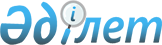 "Азаматтардың жекелеген санаттарына дәрілік заттарды, бейімделген емдік өнімдерді, медициналық бұйымдарды беру" мемлекеттік қызмет көрсету қағидаларын бекіту туралыҚазақстан Республикасы Денсаулық сақтау министрінің 2021 жылғы 12 қазандағы № ҚР ДСМ -103 бұйрығы. Қазақстан Республикасының Әділет министрлігінде 2021 жылғы 15 қазанда № 24765 болып тіркелді
      "Мемлекеттік көрсетілетін қызметтер туралы" Қазақстан Республикасы Заңының 10-бабының 1) тармақшасына сәйкес БҰЙЫРАМЫН:
      1. Осы бұйрыққа қосымшаға сәйкес қоса беріліп отырған "Азаматтардың жекелеген санаттарына дәрілік заттарды, бейімделген емдік өнімдерді, медициналық бұйымдарды беру" мемлекеттік қызмет көрсету қағидалары бекітілсін.
      2. Қазақстан Республикасы Денсаулық сақтау министрлігінің Дәрі-дәрмек саясаты департаменті Қазақстан Республикасының заңнамасында белгіленген тәртіппен:
      1) осы бұйрықты Қазақстан Республикасы Әділет министрлігінде мемлекеттік тіркеуді;
      2) осы бұйрықты ресми жарияланғаннан кейін оны Қазақстан Республикасы Денсаулық сақтау министрлігі интернет-ресурсында орналастыруды;
      3) осы бұйрықты Қазақстан Республикасы Әділет министрлігінде мемлекеттік тіркегеннен кейін он жұмыс күні ішінде Қазақстан Республикасы Денсаулық сақтау министрлігінің Заң департаментіне осы тармақтың 1) және 2) тармақшаларында көзделген іс-шаралардың орындалуы туралы мәліметтерді ұсынуды қамтамасыз етсін.
      3. Осы бұйрықтың орындалуын бақылау жетекшілік ететін Қазақстан Республикасының Денсаулық сақтау вице-министріне жүктелсін.
      4. Осы бұйрық алғашқы ресми жарияланған күнінен кейін күнтізбелік он күн өткен соң қолданысқа енгізіледі.
       "КЕЛІСІЛДІ"
      Қазақстан Республикасы
      Цифрлық даму, инновациялар және
      аэроғарыш өнеркәсібі министрлігі "Азаматтардың жекелеген санаттарына дәрілік заттарды, бейімделген емдік өнімдерді, медициналық бұйымдарды беру" мемлекеттік қызмет көрсету қағидалары 1-тарау. Жалпы ережелер
      1. Осы "Азаматтардың жекелеген санаттарына дәрілік заттарды, бейімделген емдік өнімдерді, медициналық бұйымдарды беру" мемлекеттік қызмет көрсету қағидалары (бұдан әрі – Қағидалар) "Халық денсаулығы және денсаулық сақтау жүйесі туралы" Қазақстан Республикасының Кодексіне және "Мемлекеттік көрсетілетін қызметтер туралы" Қазақстан Республикасы Заңының 10-бабының 1) тармақшасына (бұдан әрі – Заң) сәйкес әзірленді және "Азаматтардың жекелеген санаттарына дәрілік заттарды, арнайы емдік өнімдерді, медициналық мақсаттағы бұйымдарды беру" мемлекеттік қызмет көрсету (бұдан әрі – мемлекеттік көрсетілетін қызмет) тәртібін айқындайды.
      2. Осы Қағидаларда пайдаланылатын негізгі ұғымдар:
      1) амбулаториялық дәрілік қамтамасыз етуді есепке алудың ақпараттық жүйесі (бұдан әрі – ДҚАЖ) – рецептілердің жазып берілуін, тауардың фармацевтикалық қызметті жеткізушілерге берілуін немесе тегін медициналық көмектің кепілдік берілген көлемі (бұдан әрі – ТМККК) шеңберінде және міндетті әлеуметтік медициналық сақтандыру жүйесінде (бұдан әрі – МӘМС жүйесі) есепке алу мен өткізу жөніндегі көрсетілетін қызметтерді есепке алуды автоматтандыру үшін денсаулық сақтау саласындағы уәкілетті орган айқындайтын ақпараттық жүйе;
      2) медициналық мақсаттағы бұйымдар – функционалдық мақсатына және өндірушінің нұсқаулығына сәйкес медициналық көмек көрсету үшін пайдаланылатын материалдар, бұйымдар, ерітінділер, реагенттер, жиынтықтар, жиынтықтар;
      3) мемлекеттік көрсетілетін қызмет – көрсетілетін қызметті алушылардың өтініші бойынша немесе өтінішінсіз жеке тәртіппен жүзеге асырылатын және олардың құқықтарын, бостандықтары мен заңды мүдделерін іске асыруға, оларға тиісті материалдық немесе материалдық емес игіліктер беруге бағытталған жекелеген мемлекеттік функцияларды іске асыру нысандарының бірі;
      4) электрондық цифрлық қолтаңба (бұдан әрі – ЭЦҚ) – электрондық цифрлық қолтаңба құралдарымен жасалған және электрондық құжаттың анықтығын, оның тиесілілігін және мазмұнының өзгермейтіндігін растайтын электрондық цифрлық нышандар жиынтығы. 2-тарау. "Азаматтардың жекелеген санаттарына дәрілік заттарды, бейімделген емдік өнімдерді, медициналық бұйымдарды беру" мемлекеттік қызметін көрсету тәртібі
      3. Азаматтардың жекелеген санаттарына дәрілік заттарды, бейімделген емдік өнімдерді, медициналық мақсаттағы бұйымдарды беру жөніндегі қызметті электрондық түрде алу үшін жеке тұлға (бұдан әрі – көрсетілетін қызметті алушы) көрсетілетін қызметті алушының ЭЦҚ арқылы немесе ұялы байланыс операторы ұсынған көрсетілетін қызметті алушының абоненттік нөмірін тіркеген және порталдың есептік жазбасына қосқан жағдайда куәландырылған бір реттік пароль арқылы "электрондық үкімет" веб-порталының www.egov.kz (бұдан әрі-портал) жеке кабинетіне кіреді және электрондық форматта өтінім береді.
      Көрсетілетін қызметті алушы мемлекеттік қызметті көрсету туралы өтінішті берген кезде көрсетілетін қызметті алушының "жеке кабинетінде" мемлекеттік қызметті көрсету үшін сұрау салудың қабылданғаны туралы мәртебе, сондай-ақ хабарлама көрінеді.
      4. Көрсетілетін қызметті алушы мемлекеттік көрсетілетін қызметті қағаз түрінде алу үшін денсаулық сақтау субъектісіне (бұдан әрі – көрсетілетін қызметті беруші) жеке куәлігін не цифрлық құжаттар сервисінен электрондық құжатты (сәйкестендіру үшін) ұсына отырып жүгінеді.
      5. Көрсетілетін қызметті беруші басшысының бұйрығымен тағайындалған жауапты тұлға көрсетілетін қызметті алушының осы көрсетілетін қызметті берушіге бекітілуін тексеруді жүзеге асырады, мемлекеттік қызметті көрсету үшін көрсетілетін қызметті алушыны сәйкестендіруді жүргізеді және мемлекеттік қызметті көрсету туралы немесе мемлекеттік қызметті көрсетуден дәлелді бас тарту туралы шешім қабылдайды.
      Өтінімді электрондық форматта берген кезде жеке басты куәландыратын құжат туралы мәліметтерді көрсетілетін қызметті беруші "электрондық үкімет" шлюзі арқылы тиісті мемлекеттік ақпараттық жүйелерден алады.
      6. Осы Қағидаларға 2-қосымшаға сәйкес "Азаматтардың жекелеген санаттарына дәрілік заттарды, бейімделген емдік өнімдерді, медициналық мақсаттағы бұйымдарды беру" мемлекеттік көрсетілетін қызмет стандартында (бұдан әрі – Стандарт) мемлекеттік қызмет көрсету процесінің сипаттамасын, нысанын және нәтижесін, сондай-ақ мемлекеттік қызмет көрсету ерекшеліктерін ескере отырып мәліметтерді қамтитын мемлекеттік қызмет көрсетуге қойылатын негізгі талаптардың тізбесі көзделген.
      7. Көрсетілетін қызметті алушы ДҚАЖ-да жазып берілген рецепт бойынша дәрілік заттарды, бейімделген емдік өнімдерді, медициналық мақсаттағы бұйымдарды алады. Ұсынылған дәрілік заттар, бейімделген емдік өнімдер, медициналық мақсаттағы бұйымдар туралы ақпарат ДҚАЖ арқылы көрсетілетін қызметті алушының электрондық үкіметтің жеке кабинетіне түседі.
      Сұрау салуды өңдеуді көрсетілетін қызметті беруші сұрау салу ДҚАЖ-ға келіп түскен сәттен бастап он бес минут ішінде жүзеге асырады.
      Өңдеу қорытындылары бойынша ұсынылған дәрілік заттар, бейімделген емдік өнімдер, медициналық мақсаттағы бұйымдар туралы ақпарат қалыптастырылады, азаматтардың жекелеген санаттарына осы Қағидаларға 2-қосымшаға сәйкес нысан бойынша беріледі не мемлекеттік қызметті көрсетуден бас тарту туралы дәлелді жауап көрсетілетін қызметті берушінің уәкілетті адамының ЭЦҚ-сы қойылған электрондық құжат нысанында көрсетілетін қызметті алушының "жеке кабинетіне" жіберіледі.
      8. Мемлекеттік қызметті көрсету мерзімі Көрсетілетін қызметті алушы Денсаулық сақтау ұйымына құжаттарды тапсырған сәттен бастап, сондай - ақ портал арқылы жүгінген кезде - Стандартқа сәйкес 3 (үш) сағаттан аспайды
      9. Көрсетілетін қызметті беруші Заңның 5-бабы 2-тармағының 11) тармақшасына сәйкес тәртіппен мемлекеттік қызметтер көрсетуді мониторингтеу мақсатында "Азаматтардың жекелеген санаттарына дәрілік заттарды, бейімделген емдік өнімдерді, медициналық мақсаттағы бұйымдарды беру" мемлекеттік қызмет көрсету туралы деректерді мониторингтің ақпараттық жүйесіне енгізуді қамтамасыз етеді. 3-тарау. Көрсетілетін қызметті берушінің және (немесе) оның лауазымды адамдарының мемлекеттік қызметтер көрсету мәселелері бойынша шешімдеріне, әрекеттеріне (әрекетсіздігіне) шағымдану тәртібі
      9. Мемлекеттік қызметтер көрсету мәселелері жөніндегі көрсетілетін қызметті берушінің шешіміне, әрекетіне (әрекетсіздігіне) шағым Қазақстан Республикасының заңнамасына сәйкес көрсетілетін қызметті беруші басшысының атына және (немесе) мемлекеттік қызметтер көрсету сапасын бағалау және бақылау жөніндегі уәкілетті органға беріледі.
      Заңның 25-бабының 2-тармағына сәйкес көрсетілетін қызметті берушінің атына келіп түскен көрсетілетін қызметті алушының шағымы тіркелген күнінен бастап бес жұмыс күні ішінде қаралуға жатады.
      Мемлекеттік қызметтер көрсету сапасын бағалау және бақылау жөніндегі уәкілетті органның атына келіп түскен көрсетілетін қызметті алушының шағымы тіркелген күнінен бастап он бес жұмыс күні ішінде қаралуға жатады.
      10. Көрсетілген мемлекеттік қызмет нәтижелерімен келіспеген жағдайда, көрсетілетін қызметті алушы Қазақстан Республикасының заңнамасында белгіленген тәртіппен сотқа жүгінеді.
      Нысан Азаматтардың жекелеген санаттарына дәрілік заттарды, бейімделген емдік өнімдерді, медициналық бұйымдарды беру бойынша ақпарат
      1. ЖСН:
      2. ТАӘ (болған жағдайда):
      3. Туған күні:
      4. Нозологияның атауы:
      5. Көрсетілетін қызметті беруші атауы:
      6. Препараттың ХПА:
      7. Препараттың саудалық атауы:
      8. Рецепт жазып берілген күн:
      9. Рецепт нөмірі:
      10. Рецептті қамтамасыз ету күні:
					© 2012. Қазақстан Республикасы Әділет министрлігінің «Қазақстан Республикасының Заңнама және құқықтық ақпарат институты» ШЖҚ РМК
				
      Қазақстан Республикасы 
Денсаулық сақтау министрі 

А. Цой
Қазақстан Республикасы
Денсаулық сақтау министрі
2021 жылғы 12 қазандағы
№ ҚР ДСМ -103 Бұйрығына 
қосымша"Азаматтардың жекелеген
санаттарына дәрілік заттарды,
бейімделген емдік өнімдерді,
медициналық бұйымдарды
беру" мемлекеттік қызмет
көрсету қағидаларына
1-қосымша
"Азаматтардың жекелеген санаттарына дәрілік заттарды, бейімделген емдік өнімдерді, медициналық бұйымдарды беру" мемлекеттік көрсетілетін қызмет стандарты
"Азаматтардың жекелеген санаттарына дәрілік заттарды, бейімделген емдік өнімдерді, медициналық бұйымдарды беру" мемлекеттік көрсетілетін қызмет стандарты
"Азаматтардың жекелеген санаттарына дәрілік заттарды, бейімделген емдік өнімдерді, медициналық бұйымдарды беру" мемлекеттік көрсетілетін қызмет стандарты
1
Көрсетілетін қызметті берушінің атауы
Денсаулық сақтау субъектілері
2
Мемлекеттік қызметті ұсыну тәсілдері
1) көрсетілетін қызметті беруші (көрсетілетін қызметті алушы тікелей жүгінген кезде);

2) www.egov.kz "электрондық үкімет" веб-порталы (бұдан әрі – портал).
3
Мемлекеттік қызмет көрсету мерзімі
1) көрсетілетін қызметті алушы құжаттарды тапсырған сәттен бастап денсаулық сақтау субъектісі – сондай-ақ портал арқылы жүгінген кезде - 3 (үш) сағаттан аспайды;

2) құжаттарды тапсыру үшін күтудің рұқсат етілген ең ұзақ уақыты – отыз минут;

3) көрсетілетін қызметті алушыға қызмет көрсетудің рұқсат етілген ең ұзақ уақыты – отыз минут.
4
Мемлекеттік қызмет көрсету нысаны
Электрондық (ішінара автоматтандырылған) және (немесе) қағаз түрінде
5
Мемлекеттік қызметті көрсету нәтижесі
1) көрсетілетін қызметті беруші тікелей жүгінген кезде – осы Қағидаларға 2-қосымшаға сәйкес азаматтардың жекелеген санаттарына дәрілік заттарды, бейімделген емдік өнімдерді, медициналық бұйымдарды беру.

2) порталға жүгінген кезде-азаматтардың жекелеген санаттарына электрондық үкіметтің жеке кабинетінде қарау режимінде 2-қосымшаға сәйкес мәліметтер нысанында дәрілік заттарды, бейімделген емдік өнімдерді, медициналық бұйымдарды ұсыну;

3) қызмет көрсетуден дәлелді бас тарту.
6
Мемлекеттік қызмет көрсету нәтижесін ұсыну нысаны
Электрондық (ішінара автоматтандырылған) және (немесе) қағаз түрінде
7
Мемлекеттік қызметті көрсету кезінде көрсетілетін қызметті алушыдан алынатын төлем мөлшері және Қазақстан Республикасының заңнамасында көзделген жағдайларда оны алу тәсілдері 
Тегін
8
Жұмыс кестесі
1) көрсетілетін қызметті беруші – сенбі, жексенбі және мереке күндерін қоспағанда, дүйсенбіден бастап жұманы қоса алғанда, белгіленген жұмыс кестесіне сәйкес сағат 13-00-ден 14-30-ға дейінгі түскі үзіліспен сағат 9-00-ден 18-30-ға дейін;

2) портал-жөндеу жұмыстарын жүргізуге байланысты техникалық үзілістерді қоспағанда, тәулік бойы (көрсетілетін қызметті алушы жұмыс уақыты аяқталғаннан кейін, Қазақстан Республикасының Еңбек кодексіне сәйкес демалыс және мереке күндері жүгінген кезде өтінімдерді қабылдау және мемлекеттік қызметті көрсету нәтижелерін беру одан кейінгі жұмыс күні жүзеге асырылады).
9
Мемлекеттік қызметті көрсету үшін қажетті құжаттар тізбесі
1) көрсетілетін қызметті берушіге:

тікелей жүгінген кезде жеке басын куәландыратын құжат не цифрлық құжаттар сервисінен электрондық құжат (сәйкестендіру үшін);

2) порталға:

электрондық түрде сұрау салу.

Көрсетілетін қызметті берушілер цифрлық құжаттарды іске асырылған интеграция арқылы, порталға тіркелген пайдаланушының ұялы байланысының абоненттік нөмірі арқылы ұсынылған құжат иесінің келісімі болған жағдайда, бір реттік парольді беру арқылы немесе хабарламаға жауап ретінде қысқа мәтіндік хабарлама жіберу арқылы цифрлық құжаттар сервисінен алады.
10
Қазақстан Республикасының заңнамасында белгіленген мемлекеттік қызмет көрсетуден бас тарту үшін негіздер
1) көрсетілетін қызметті алушы мемлекеттік көрсетілетін қызметті алу үшін ұсынған құжаттың және (немесе) олардағы деректердің (мәліметтердің) анық еместігін анықтау;

2) ТМККК шеңберінде және (немесе) амбулаториялық жағдайларда МӘМС жүйесінде азаматтардың жекелеген санаттарына дәрілік заттарды, арнайы емдік өнімдерді, медициналық мақсаттағы бұйымдарды беретінін осы медициналық ұйымға бекітудің болмауы.
11
Мемлекеттік, оның ішінде электрондық нысанда көрсетілетін қызметті көрсету ерекшеліктері ескеріле отырып қойылатын өзге де талаптар
Көрсетілетін қызметті алушының порталда тіркелген ұялы байланыстың абоненттік нөмірі арқылы мемлекеттік көрсетілетін қызметті портал хабарламасына жауап ретінде бір реттік пароль беру немесе қысқа мәтіндік хабарлама жіберу арқылы электрондық нысанда алуға мүмкіндігі бар.

Көрсетілетін қызметті алушының ЭЦҚ болған жағдайда мемлекеттік көрсетілетін қызметті портал арқылы электрондық нысанда алуға мүмкіндігі бар.

Мүмкіндіктері шектеулі адамдар үшін пандус, шақыру түймесі, зағиптар мен нашар көретіндерге арналған тактильді жол, күту залы, құжаттар үлгілері бар тағандар болуы тиіс.

Көрсетілетін қызметті алушының көрсетілетін қызметті берушінің анықтамалық қызметтерінде, сондай-ақ "1414", 8-800-080-7777 Бірыңғай байланыс орталығында мемлекеттік қызмет көрсетудің тәртібі мен мәртебесі туралы ақпарат алуға мүмкіндігі бар."Азаматтардың жекелеген
санаттарына дәрілік заттарды,
бейімделген емдік өнімдерді,
медициналық бұйымдарды
беру" мемлекеттік қызмет
көрсету қағидаларына
1-қосымша